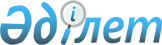 О внесении изменений в решение Кармакшинского районного маслихата от 27 декабря 2019 года №286 "О бюджете сельского округа Акай на 2020-2022 годы"
					
			С истёкшим сроком
			
			
		
					Решение Кармакшинского районного маслихата Кызылординской области от 7 апреля 2020 года № 307. Зарегистрировано Департаментом юстиции Кызылординской области 9 апреля 2020 года № 7368. Прекращено действие в связи с истечением срока
      В соответствии статьи 109-1 кодекса Республики Казахстан от 4 декабря 2008 года "Бюджетный кодекс Республики Казахстан", пункта 2-7 статьи 6 Закона Республики Казахстан от 23 января 2001 года "О местном государственном управлении и самоуправлении в Республике Казахстан" Кармакшинский районный маслихат РЕШИЛ:
      1. Внести в решение Кармакшинского районного маслихата от 27 декабря 2019 года № 286 "О бюджете сельского округа Акай на 2020-2022 годы" (зарегистрировано в Реестре государственной регистрации нормативных правовых актов за номером 7186, опубликовано в эталонном контрольном банке нормативных правовых актов Республики Казахстан от 17 января 2020 года) следующие изменения:
      пункт 1 изложить в следующей редакции:
      "1. Утвердить бюджет сельского округа Акай на 2020-2022 годы согласно приложениям 1, 2 и 3 соответственно, в том числе на 2020 год в следующих объемах:
      1) доходы – 369 873 тысяч тенге, в том числе:
      налоговые поступления – 6 455 тысяч тенге;
      неналоговые поступления – 0;
      поступления от продажи основного капитала – 0;
      поступления трансфертов – 363 418 тысяч тенге;
      2) затраты – 372 452,2 тысяч тенге;
      3) чистое бюджетное кредитование – 0;
      4) сальдо по операциям с финансовыми активами – 0;
      5) дефицит (профицит) бюджета – -2 579,2 тысяч тенге;
      6) финансирование дефицита (использование профицита) бюджета – 2 579,2 тысяч тенге";
      приложение 1 к указанному решению изложить в новой редакции согласно приложению к настоящему решению. 
      2. Настоящее решение вводится в действие с 1 января 2020 года и подлежит официальному опубликованию. Бюджет сельского округа Акай на 2020 год
					© 2012. РГП на ПХВ «Институт законодательства и правовой информации Республики Казахстан» Министерства юстиции Республики Казахстан
				
      Председатель сессии Кармакшинского
районного маслихата

К. Раева

      Секретарь Кармакшинского
районного маслихата

М. Наятұлы
Приложение к решению Кармакшинского районного маслихата от 7 апреля 2020 года № 307Приложение 1 к решению Кармакшинского районного маслихата от 27 декабря 2019 года № 286
Категория
Категория
Категория
Категория
Категория
Сумма, тысяч тенге
Класс
Класс
Класс
Класс
Сумма, тысяч тенге
Подкласс
Подкласс
Подкласс
Сумма, тысяч тенге
Наименование
Наименование
Сумма, тысяч тенге
1.Доходы
1.Доходы
369873
1
Налоговые поступления
Налоговые поступления
6455
01
Подоходный налог
Подоходный налог
1464
2
Индивидуальный подоходный налог
Индивидуальный подоходный налог
1464
04
Hалоги на собственность
Hалоги на собственность
4991
1
Hалоги на имущество
Hалоги на имущество
146
3
Земельный налог
Земельный налог
350
4
Hалог на транспортные средства
Hалог на транспортные средства
4495
2
Прочие неналоговые поступления
Прочие неналоговые поступления
0
3
Поступления от продажи основного капитала
Поступления от продажи основного капитала
0
4
Поступления трансфертов 
Поступления трансфертов 
363418
02
Трансферты из вышестоящих органов государственного управления
Трансферты из вышестоящих органов государственного управления
363418
3
Трансферты из районного (города областного значения) бюджета
Трансферты из районного (города областного значения) бюджета
363418
Функциональная группа 
Функциональная группа 
Функциональная группа 
Функциональная группа 
Функциональная группа 
Сумма, тысяч тенге
Функциональная подгруппа
Функциональная подгруппа
Функциональная подгруппа
Функциональная подгруппа
Сумма, тысяч тенге
Администратор бюджетных программ
Администратор бюджетных программ
Администратор бюджетных программ
Сумма, тысяч тенге
Программа
Программа
Сумма, тысяч тенге
Наименование
Сумма, тысяч тенге
2.Затраты
372452,2
01
Государственные услуги общего характера
26292,2
1
Представительные, исполнительные и другие органы, выполняющие общие функции государственного управления
26292,2
124
Аппарат акима города районного значения, села, поселка, сельского округа
26292,2
001
Услуги по обеспечению деятельности акима города районного значения, села, поселка, сельского округа
25977,2
022
Капитальные расходы государственного органа
315
04
Образование
297925
1
Дошкольное воспитание и обучение
297925
124
Аппарат акима города районного значения, села, поселка, сельского округа
297925
041
Реализация государственного образовательного заказа в дошкольных организациях образования
297925
07
Жилищно-коммунальное хозяйство
21407,5
3
Благоустройство населенных пунктов
21407,5
124
Аппарат акима города районного значения, села, поселка, сельского округа
21407,5
008
Освещение улиц в населенных пунктах
3555
009
Обеспечение санитарии населенных пунктов
1137
011
Благоустройство и озеленение населенных пунктов
16715,5
08
Культура, спорт, туризм и информационное пространство
25665
1
Деятельность в области культуры
25665
124
Аппарат акима города районного значения, села, поселка, сельского округа
25665
006
Поддержка культурно-досуговой работы на местном уровне
25665
15
Трансферты
1162,5
1
Трансферты
1162,5
124
Аппарат акима города районного значения, села, поселка, сельского округа
1162,5
048
Возврат неиспользованных (недоиспользованных) целевых трансфертов
1162,5
3.Чистое бюджетное кредитование
0
4. Сальдо по операциям с финансовыми активами
0
5. Дефицит (профицит) бюджета
-2579,2
6. Финансирование дефицита (использование профицита) бюджета
2579,2
8
Используемые остатки бюджетных средств
2579,2
01
Остатки бюджетных средств
2579,2
1
Свободные остатки бюджетных средств
2579,2